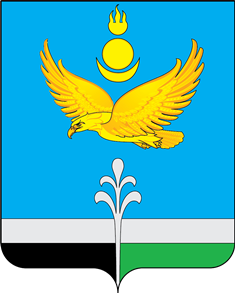 Муниципальное образование «Нукутский район»ДУМА МУНИЦИПАЛЬНОГО ОБРАЗОВАНИЯ«НУКУТСКИЙ  РАЙОН»Седьмой созывРЕШЕНИЕ30 сентября 2022 г.                                 № 62                                                п. Новонукутский Об итогах организации летнего отдыхаи занятости детей в 2022 годуЗаслушав и обсудив информацию начальника Отдела образования Администрации муниципального образования «Нукутский район» Гороховой В.И. «Об итогах организации  летнего отдыха и занятости детей в 2022 году», руководствуясь ст.25 Устава муниципального образования «Нукутский район», ДумаРЕШИЛА:1.  Принять к сведению информацию начальника Отдела образования Администрации муниципального образования «Нукутский район» Гороховой В.И. «Об итогах организации летнего отдыха и занятости детей в 2022 году» (прилагается).2. Опубликовать настоящее решение с приложением в печатном издании «Официальный курьер» и разместить на официальном сайте муниципального образования «Нукутский район».Председатель Думы  муниципальногообразования «Нукутский район»                                                  	                   К.М. БаторовПриложение  к решению ДумыМО «Нукутский район»от 30.09.2022 г. № 62Итоги организации летнего отдыха и занятости детей в 2022 годуВесь комплекс мероприятий по организации отдыха и оздоровления детей и подростков в летнее время 2022 года проводился в соответствии с распоряжением Администрации муниципального образования «Нукутский район» от 28.02.2022 г. № 58 "Об организации летнего отдыха, оздоровления и временной занятости подростков летом 2022 года», а также в условиях продолжающейся эпидемии заболевания новой коронавирусной инфекции Covid-19. На территории муниципального образования «Нукутский район» в летний период была организована деятельность 9 лагерей дневного пребывания на базе образовательных учреждений и работа МБУ Детский лагерь «Березка» (далее - МБУ ДЛ «Березка») с круглосуточным пребыванием.Всего охват детей в лагерях с дневным пребыванием детей составил 1061 человек, в МБУ ДЛ «Березка» за 2 смены отдохнули 200 детей. Стоимость набора продуктов по лагерям дневного пребывания в день составила 162,0 рубля на одного ребенка, в МБУ ДЛ «Березка» - 495,0 руб.В соответствии с Федеральным законом от 05.04.2013 г. № 44-ФЗ «О контрактной системе в сфере закупок товаров, работ, услуг для обеспечения государственных и муниципальных нужд» лагеря дневного пребывания и МБУ ДЛ «Березка» заключили договоры с поставщиками на продукты питания.Всего в летний оздоровительный период 2022 года было задействовано 7 поставщиков. Деятельность лагерей с дневным пребыванием проводилась в одну смену продолжительностью 21 календарный день - с 1  по 21 июня 2022 года. Детский лагерь «Березка» работал в  2 смены с охватом по 100 человек в каждую смену с продолжительностью смены 21 день. Первый сезон был организован с 27 июня по 17 июля 2022 года для детей из категории семей, находящихся в трудной жизненной ситуации, в том числе из многодетных семей – 54, из неполных семей – 17, малообеспеченные - 6, дети-сироты - 4, оставшиеся без попечения родителей (опекаемые) – 14, состоящие на профилактическом  учете в подразделении по делам несовершеннолетних (далее – ПДН) МО МВД РФ «Заларинский» (дислокация п.Новонукутский) - 5 человек. Второй сезон был организован с 21 июля по 10 августа 2022 года для детей из категории работающих родителей. Итого были охвачены летним отдыхом и оздоровлением 1261 ребенок.  Все 28 сотрудников были обследованы на Covid-19 за 72 часа до начала работы, а также вакцинированы против новой коронавирусной инфекции Covid-19. На основании отрицательных результатов все работники были допущены к работе. Стоимость путевки в МБУ ДЛ «Березка» составила 22029,00 руб. Для семей, находящихся в трудной жизненной ситуации, предусмотрено бесплатное оздоровление за счет средств областного бюджета, для работающих родителей оплата составила  20% от общей стоимости путевки, т.е. 4405,80 руб., оставшиеся 80% оплаты за путевку предусмотрены также из областного бюджета. При подготовке к летней оздоровительной кампании проведены  мероприятия, направленные на совершенствование материально-технической базы МБУ ДЛ  «Березка». Данный лагерь в текущем году в очередной раз принял участие в конкурсном отборе учреждений  на  укрепление материально-технической базы по программе «Развитие системы отдыха и оздоровления детей в Иркутской области» (государственная программа «Социальная поддержка населения»). В 2022 году из областного и местного  бюджетов выделено 1873098,00 рублей, в т.ч. средства местного бюджета на условиях софинансирования составили 112386,00 рублей, средства областного бюджета составили 1760712,00 рублей. Средства  направлены на поставку и установку модуля бытового (туалетной комнаты, оснащенной душевыми кабинами, раковинами и унитазами). По итогам торгов образовалась экономия в размере 280964,70 руб., на сэкономленные средства запланировано приобретение в МБУ ДЛ «Березка» холодильного и теплового оборудования на пищеблок  на сумму 182015,00 рублей, оставшиеся средства будут потрачены на изготовление односпальных кроватей и покупку матрасов фирмы «Аскона» в количестве 7 единиц. Дополнительно из местного бюджета выделены средства в размере 1000000,00 рублей для выполнения следующих работ:- 544,6 тыс. руб.:1) устройство фундамента;2) в целях обеспечения водоснабжения:- устройство котлована;- приобретение, транспортировка и установка емкости для воды не менее 30 куб.м.;- приобретение и установка глубинного насоса;- подключение модуля к электросетям;3) в целях организации водоотведения:- устройство выгреба (9 куб.м.);- подведение к инженерным сетям модуля.- 455,4 тыс.руб.  на  установку ограждения (около 150 м из оставшихся 750 м) во исполнение решения районного суда.На данный период заехали строители ИП Овчинников Н.А. п.Залари на территорию МБУ ДЛ «Березка» и начинаются подготовительные работы по установке модуля бытового.Всего на организацию питания детей в лагерях дневного пребывания было выделено 3093900,00 рублей, в том числе из средств местного бюджета 185700,00 рублей. В целях организации лагерей с  дневным пребыванием детей на базе муниципальных образовательных учреждений были израсходованы средства в размере 1458400,0 рублей из средств местного бюджета для устранения замечаний Роспотребнадзора на дооснащение пищеблоков и переоборудование обеденных залов.В рамках мероприятий, направленных на профилактику распространения новой коронавирусной инфекции COVID-19, учреждения использовали дезинфицирующие средства и средства индивидуальной защиты, приобретенные в течение учебного года. Кроме того, по линии Министерства социального развития, опеки и попечительства Иркутской области на обеспечение деятельности МБУ ДЛ «Березка» в части проведения 2-х  оздоровительных сезонов выделено 3965220,0 руб. из средств областного бюджета. Данное финансирование предусмотрено на заработную плату работников, оплату продуктов питания, транспортные услуги, коммунальные услуги, приобретение моющих средств и стройматериалов для проведения текущего ремонта, а также для приобретения дезинфицирующих средств в целях профилактики распространения заболевания новой коронавирусной инфекции COVID-19 в МБУ ДЛ «Березка».Руководителями летних оздоровительных организаций были заключены договоры с ФБУЗ «Центр гигиены и эпидемиологии в Иркутской области» на исследование работников пищеблоков на кишечную инфекцию и вирусологию. Общее количество работников пищеблока в лагерях с дневным пребыванием составило 40 человек. Анализы были доставлены в г. Иркутск  30 мая 2022 г., согласно результатам от 31 мая 2022 г. у всех отрицательные анализы с отметкой в медицинских книжках. На данные мероприятия выделено из местного бюджета 388052,50 рублей.Общее количество работников, задействованных в летних оздоровительных учреждениях в 2022 году, составило 191 человек, из них 45 - работники пищеблока, 30 работников технического персонала, 10 медицинских работников, 12 административных работников и 94 педагогический персонал.В 2022 году по линии ОГКУ «Центр занятости населения Нукутского района» предусмотрено трудоустроить 78 подростков из малообеспеченных семей в возрасте      14 - 18 лет. На сегодняшний день из общего количества было трудоустроено 70 человек. Согласно графику оставшиеся 8 подростков будут трудоустроены в сентябре текущего года. Кассовый расход по состоянию на 15 сентября 2022 года составил 286221,73 руб. Всего на эти цели в бюджете МО «Нукутский район» предусмотрено 303100,0 рублей. Также в летний период более 400 учащихся  трудились на пришкольных участках. При организации летнего отдыха особое внимание, так же как и в прошлые годы, уделялось охвату детей, состоящих на профилактических учетах. На учете в ПДН МО МВД РФ «Заларинский»  (дислокация п.Новонукутский) по состоянию на 01 сентября 2022 года состоит 25 школьников, из них в МБУ ДЛ «Березка»  отдохнули 5 школьников из данной категории, а в лагере с дневным пребыванием - 20 детей. Занятость данной категорией детей в летний период составляет 100%.Начальник Отдела образованияАдминистрации МО «Нукутский район»		                                       В.И. Горохова 